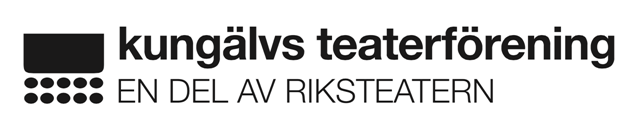 Kungälvs TeaterföreningVerksamhetsberättelse 2023Styrelsen		Monica Wallin	ordförande		Martin Karlsson	vice ordförande		Ulla Olsson		kassör		Ragnar Holgersson	sekreterare		Gertie HurtigCarin Zandhers		Inger CarlssonErsättare		Ann-Charlotte Wikehult		Bosse Larsson		Revisorer, ordinarie	Anna-Britta Burgren		Christina GrinnebackRevisorer, ersättare	Inga-Lisa Carlsson		Louise AlfredssonValberedning		Gunnel Holgersson		Inger Olsson		Inger Wolfbrandt.Styrelsen har under verksamhetsåret 2023 haft 10 st sammanträden. Årsmöte hölls 16 mars 2023 på Nordiska Folkhögskolan. Vid konstituerande sammanträde 22 mars 2023 fördelades styrelsens arbetsuppgifter enligt följandeKonstnärligt ansvar – Programgrupp (repertoardiskussioner, lämna förslag på repertoar till styrelsen för beslut, lokalbokningar, skriva kontrakt )Monica Wallin(sammankallande ), Inger Carlsson, Ulla Olsson, Lotta Wikehult, Carin Zandhers, Martin KarlssonMarknadsföringsansvar ( kontakt med massmedia, annonsering, affischering, infoblad, säsongsfoldrar, mejlutskick till medlemmar mm )Ragnar Holgersson(sammankallande), Bo Larsson, Inger CarlssonMedlemsansvarUlla Olsson (sammankallande )och Gertie HurtigBarnteaterverksamheten (repertoardiskussioner, kontakter med teatergrupper, lämna förslag till styrelsen för beslut, lokalbokningar, införskaffa affischer, skriva kontrakt mm)Carin Zandhers (sammankallande) och Martin KarlssonMarknadsföring och medlemsansvar MarstrandLotta WikehultTekniskt ansvar ( kontakt med lokalhållare, organisation av bärhjälp mm, mottagande av teatergrupper vid deras ankomst mm )Bo Larsson (sammankallande ), Inger Carlsson, Gertie HurtigBiljetthantering (hålla styrelsen underrättad om biljettförsäjningsläget, beställning av biljetter, uppföljning av biljettförsäljningen för vidarebefordran till kassören )Bo Larsson och Ulla OlssonHandhavande av kuvert och etiketter inför utskick till medlemmarnaGertie HurtigAnsvar för hemsidan och sociala medierMartin Karlsson(sammankallande)Bo Larsson, Ulla OlssonKungälvs Teaterförening arrangerade under året nio teaterföreställningar, fyra på våren och fem på hösten, varav två som barnföreställningar. Samtliga föreställningar gavs på Mimers Teater utom de två lunchteatrarna som höll till på Kvarnkullen.Teaterföreningen arrangerade även en lyckad bussresa till musikalen Wicked på  GöteborgsOperan 30 december.Biljettförsäljningen har under året fungerat väl: dels på föreningens hemsida www.riksteatern.se/kungalv dels på Resekompaniet vid Nytorget. Beträffande föreningens ekonomi hänvisas till bifogade resultat- och balansräkning.Styrelsemedlemmar har under året deltagit i följande arrangemang: 
Exbo scenkonst 11-12 februari i VärnamoCarin, Gertie, Monica, UllaRiksteatern Väst årsmöte 7 april i KungälvCarin, Gertie, Martin, Ragnar, Monica, UllaKungälvsmässan 7-9 september i KungälvSamtliga i styrelsenSäsongsupptakt 15-16 september i JönköpingLotta, Monica, UllaOuvertyr 30 september på Operan i GöteborgLotta, Monica, UllaMarknadsföringMarknadsföring av arrangemangen har som tidigare skett genom affischering i Kungälv och i Marstrand samt på biblioteken i kommunen och genom annonsering i Kungälvs-Posten,  Uppgifter om föreställningarna har även publicerats i kommunens kulturkalender Uppleva. Föreningen ger ut en egen programfolder som utkommer inför vår- och höstsäsongerna.Kungälvs Teaterförening har en egen hemsida (www.riksteatern.se/kungalv) och är med på Facebook och Instagram. Styrelsen tackar alla som bidragit till verksamheten.  Tack också till Kungälvs kommun, personalen på Kvarnkullen och i Mimers Hus och våra scenbyggare.. Tack även till Studieförbundet Vuxenskolan för sponsring.Kungälv i mars 2024Monica Wallin	Martin Karlsson		Ulla OlssonRagnar Holgersson	Carin Zandhers		Gertie HurtigLotta Wikehult    	Inger Carlsson		Bosse Larsson